В 4 классе по предмету «Физическая культура» в 2016-2017 учебном году предусмотрены следующие виды контроля:- Входная проверочная работа;- Промежуточная проверочная работа;- Итоговая промежуточная работа.Входная проверочная работа для обучающихся 4 класса1. Сколько игроков играют в волейбол на одной стороне площадки?а) 5, б) 10, в) 6, г) 7.2. В какой стране зародились Олимпийские игры?а) в Древней Греции, б) в Риме, в) в Олимпии, г) во Франции.3. Что, прежде всего, следует сделать при оказании первой помощи пострадавшему от ушиба какой-либо части тела о твердую поверхность?а) охладить ушибленное место, б) приложить тепло на ушибленное место, в) наложить шину, г) обработать ушибленное место йодом.4. Осанкой называется:а) силуэт человека, б) привычная поза человека в вертикальном положении, в) качество позвоночника, обеспечивающее хорошее самочувствие, г) пружинные характеристики позвоночника и стоп.5. Кто имел право принимать участие в Древнегреческих олимпийских играх?а) только свободные греки мужчины, б) греки мужчины и женщины, в) только греки мужчины, г) все желающие.6. Чем отличается кроссовый бег от длительного бега?а) техникой бега, б) скоростью бега, в) местом проведения занятий, г) работой рук7. Гибкость не зависит от:а) анатомического строения суставов, б) ростовых показателей, в) эластичности мышц и связок, г) температуры тела.Оценка «5» ставится за правильное выполнение 7 заданий;Оценка «4» – за правильное выполнение 6 заданий;Оценка «3» – за правильное выполнение  4-5 заданий;Оценка «2» – за правильное выполнение менее 4 заданий.Ответы к входной проверочной работедля обучающихся 4 классаВААБАВБПромежуточная проверочная работа для обучающихся 4 класса1.Мышцы, для чего они нужны?2.Какие правила поведения и безопасности на уроке ты знаешь?3.Как правильно одеваться для занятий физическими упражнениями и спортом?4.В каких местах играть нельзя?5.В какое время года меньше всего пыли?6.Какие виды построения вы знаете?7.Полезно ли есть сладости, овощи и фрукты? Почему?8.Зачем нужно стричь ногти?9.Что должен делать школьник, если одежда и обувь намокли?10.Что такое кариес?11.Придумай и запиши историю о "Злом Кариесе".Критерии оценивания:Оценка «5» ставится за правильное выполнение 9 и более заданий;Оценка «4» – за правильное выполнение 7 и более заданий;Оценка «3» – за правильное выполнение 5 и более заданий;Оценка «2» – за правильное выполнение менее 5 заданий.Ответы к промежуточной проверочной работедля обучающихся 4 класса1.Чтобы стоять, сидеть, двигаться.2.Без разрешения учителя не брать мяч, не толкаться, резко не тормозить, без разрешения учителя не заниматься на спортивных снарядах и т.д.3.Спортивный костюм, носки, спортивную обувь.4.На дороге, вблизи окон.5.Зимой.6.Колонна, шеренга.7.Да, но сладости в меру. Фрукты, овощи - это витамины. Сладости полезны для работы мозга.8.Чтобы под ними не было грязи, чтобы не поцарапать, чтобы не сломать ногти.9.Переодеться и повесить мокрую одежду сушить.10.Это дырочки в зубах, которые могут болеть. Это очень вредно.Итоговая проверочная работадля обучающихся 4 класса1. Девиз олимпийских игр.а) главное не победа, а участиеб) быстрее, выше, сильнеев) сильнее , выносливее , быстреег) выносливее, быстрее, сильнее 2.  Страна зимних Олимпийских игр в 2014 г.а) Англия б) Россияв) Южная Кореяг) Китай3 .В каком году проходили Олимпийские игры в Москве?а) 1980 годб) 1990 годв) 2000 годг) 2010 год4. Какой из стилей плавания считается самым быстрым?а) баттерфляйб) кроль на спинев) брассг) кроль на груди5. Какие упражнения помогают всплывать и держаться на воде?а) бабочкаб) звездав) досточкаг) волна6.Что такое выносливость?а) способность переносить физическую нагрузку длительное времяб) способность совершать большое количество движений за короткий промежуток временив) способность с помощью мышц производить активные действияг) способность человека совершать движение с максимальной скоростью7. Выносливость можно оценить по тесту:а) висб) прыжок в длинув) длительный бегг) наклон8. Гибкость – это:а) умение делать упражнение « ласточка»б) умение садиться на « шпагат»в) способность выполнять движения, используя максимальную подвижность суставовг) способность человека противостоять утомлению в какой-либо деятельности9. Гибкость можно оценить по тесту:а) наклон вперёд.б) прыжок в длинув) подтягиваниег) отжимание10. Какое физическое качество развивают на этой картинке. 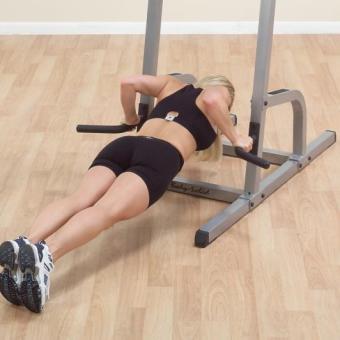 а) выносливостьб) силав) гибкостьг) ловкость11. Какое физическое качество развивают на этой картинке .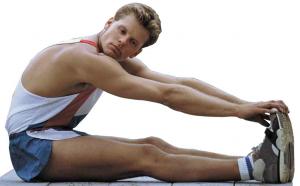 а) выносливостьб) силав) гибкостьг) быстрота12.  В какой игре используется клюшка и шайба?а) хоккейб) футболв) скелетонг) бобслей13. Сколько волейболистов должно быть на площадке в каждой команде?а) 4б) 5в) 6г) 814. Сколько футболистов каждой команды должно быть на площядке?а)  8 игроков и один вратарьб) 10 игроков и один вратарьв) 11 игроков и один вратарьг) 12 игроков и один вратарь15. Напишите спортивные игры, в которые играют с данными мячами.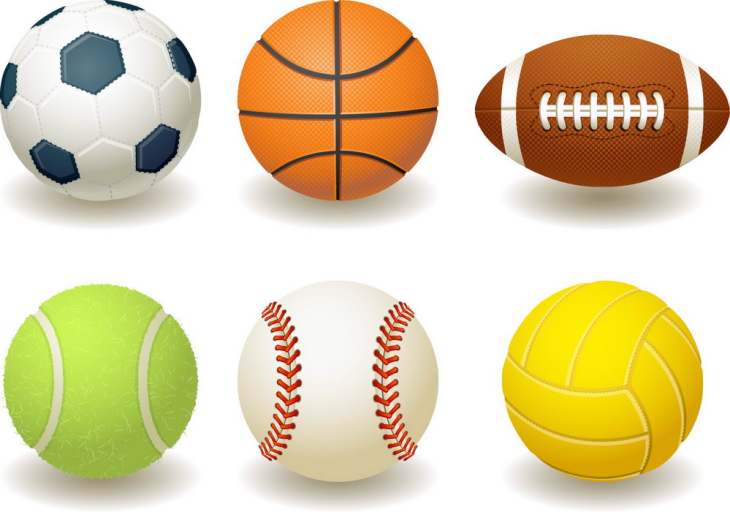 Критерии оценивания:Оценка «5» ставится за правильное выполнение 13 и более заданий;Оценка «4» – за правильное выполнение 10 и более заданий;Оценка «3» – за правильное выполнение 6 и более заданий;Оценка «2» – за правильное выполнение менее 6 заданий.Ответы к итоговой проверочной работедля обучающихся 4 классаББАГБАВВАБВАВВ Футбол, бскетбол, американский футбол, большой теннис, бейсбол, волейбол.